UČIVO TŘÍDY  I. A  TÝDEN  11. 5. - 15. 5. 2020ČJ – Čítanka – do str. 9 vč. (časová posloupnost a poslech)

      -  písanka – do str. 10 vč. 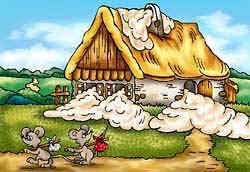 

Matematika - do str. 30 vč.

                      - malý procvičovací sešit do str. 14 vč.

Prvouka – str. 20AJ – Poslech:  https://www.youtube.com/watch?v=fzOSUcoQDk8Materiály –  Škola v pyžamu – dobrovolné aktivity a motivační videa	         - procvičování učební látky pomocí komunikačního nástroje Skype:méně početné skupinytermín bude upřesněn emailem                   -  další dobrovolné materiály vloženy na nástěnce třídy Školy v pyžamu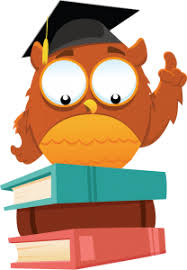    Přeji hezký týden     Terezie Gřundělová